Title of the Abstract for ISCRE 28 [Max. two lines. Bold Times New Roman 12].Name Lastname1, …, Name Lastname2*1 Affiliation and address; 2 Affiliation and address*Corresponding author: xx@yy.zzHighlightsInclude 3 to 4 highlights in bullet format. [Times New Roman 11].Max. 100 characters per highlight including spaces. Only the core results should be covered. Please do not change the selected fonts.1. IntroductionWrite your introduction here. The abstract must not exceed two pages. Please do not change the format of this abstract (font, margins, …). The document must be uploaded as a PDF file. [Times New Roman 11].2. MethodsReport the details on the methods here, i.e. experimental methods and equipment, computing methods etc. [Times New Roman 11].3. Results and discussionWrite the Results and Discussion here. [Times New Roman 11].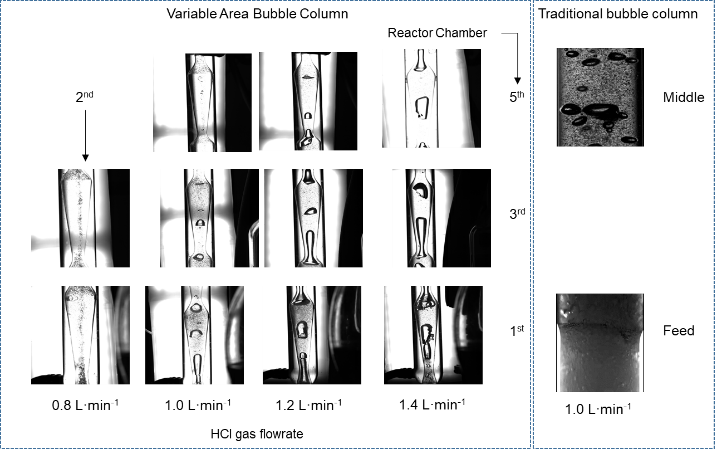 Figure 1.  Caption (colored graphs and figures allowed). [Times New Roman 10].4. ConclusionsWrite the conclusions here. [Times New Roman 11].References The reference format is provided below [1 – 3]. [Times New Roman 10].C.A. de Araujo Filho, D. Mondal, S. Haase, J. Wärnå, K. Eränen, J.P. Mikkola, T. Salmi, Chem. Eng. Sci. 149 (2016) 277–295W.-D. Deckwer, R.W. Field, Bubble column reactors, Wiley, 1992A.C. Hindmarsh, ODEPACK, A Systematized Collection of ODE Solvers , R. S. Stepleman et al. (eds.), North-Holland, Amsterdam, (vol. 1 of ), pp. 55-64., North-Holland Amsterdam, 1983 KeywordsInsert a maximum of 4 keywords separated by “;”. [Times New Roman 10]. 